Alpheus the Zealot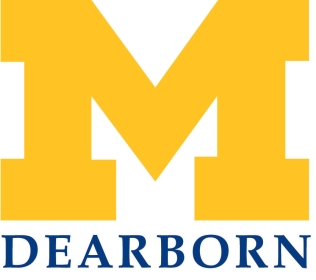 Team MembersNate BaumgartnerNathan BustamanteExecutive SummaryAbstract of game storyName: Alpheus the ZealotAlpheus is a student at the academy for Animentum (From Anima which means life and elementum which means elements). Animentum consists of controlling the life of the elements earth, water, fire and air. Alpheus is special. He has a special connection with the life of all the elements and can therefore control them all once he learns them; other zealots can only control one.  When Tiocletian (The Head Zealot) learns of this, he fears Alpheus will overthrow him if he becomes too powerful and tries to kill Alpheus while he’s still young. Alpheus must retrieve pieces of life (of the elements e.g. kill ice golem and get a piece of ice element) to gain power and defeat Tiocletian and the rest of the Academy. Game Play Look and FeelAppearanceVery Retro (NES, SEGA)“Open world” platform gamePuzzle/Find you way gameMain Artwork:Player roles and actionsPlaying as AlpheusJumpMove around (left and right)Use abilities:Air (not in demo) (High jump, Air run) Water (Ice Spike Slide)Earth (not in demo) (Ground Pound)Fire (Create and throw fire, fire boost)Strategies Use gained abilities to work through world and defeat bosses and enemiesWill need certain abilities to gain access to areasInvolves quite a bit of backtracking and remembering where new abilities will be usefulThe player can only use so many spells in a row until their resource is depletedHowever, The player can collect items that permanently increase number of spells. More of these items become accessible as you gain more abilities.There is also a cool down timer that is constantly running and refreshes your spells when it hits 0, So you have to be careful not to run out of all of your spells immediately if you will need an air jump soon.MotivationsTo defeat Tiocletian and his academy of Zealots and Acolytes.Gain PowerLevel summary/story progressionStory progresses as powers are gained and new areas are reachableOnce all areas are completed the portal to fight Tiocletian is openedLevels are the new areas you can reachEach area holds a boss to defeat and a new ability to be gained.Development SpecificationHardwareComputerWith InternetSoftwareConstruct2GimpAlgorithm StyleConstruct2Sprite AnimationEnemy AIAlpheusTiocletian
(not it demo)Warden of FireProtector of IceAir Sentinel
(not in demo)Guardian of Earth
(not in demo)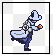 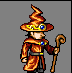 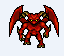 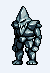 Sprite still neededSprite still needed